Ο Δήμαρχος Λαμιέων Νίκος Σταυρογιάννης συναντήθηκε σήμερα με τον υποψήφιο Περιφερειάρχη Στερεάς Ελλάδας Φάνη ΣπανόΟ Δήμαρχος Λαμιέων Νίκος Σταυρογιάννης υποδέχθηκε σήμερα στο γραφείο του, τον Αντιπεριφερειάρχη Π.Ε. Εύβοιας και υποψήφιο Περιφερειάρχη Στερεάς Ελλάδας Φάνη Σπανό.  Στη συζήτηση που ακολούθησε αναφερθήκαν στην ανάγκη να στελεχωθεί η Λαμία με όλες εκείνες τις κρατικές υπηρεσίες που θα την ισχυροποιήσουν ως ένα διοικητικό κέντρο της Στερεάς Ελλάδας και θα αναδείξουν τη θέση της ως οδικός και σιδηροδρομικός κόμβος της χώρας, καθώς επίσης και για την ανάγκη ουσιαστικής συνεργασίας α’ και β’ βαθμού αυτοδιοίκησης με στόχο την ανάπτυξη σε περιφερειακό και τοπικό επίπεδο.Παρόντες στη συνάντηση ήταν Αντιδήμαρχοι και υποψήφιοι Περιφερειακοί Σύμβουλοι. 		Από το Γραφείο Τύπου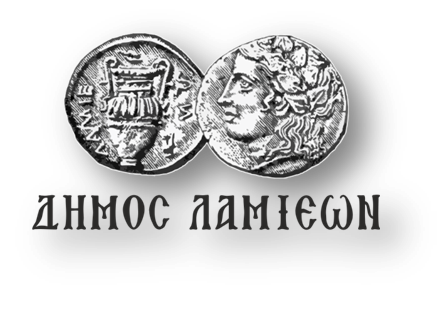 ΠΡΟΣ: ΜΜΕΔΗΜΟΣ ΛΑΜΙΕΩΝΓραφείο Τύπου& Επικοινωνίας                            Λαμία, 24/4/2019